COMUNE DI PRAMOLLOCITTA’ METROPOLITANA di TORINOCod. fisc. e part. IVA 01717670010Tel. e fax 0121-58619 e-mail pramollo@ruparpiemonte.it2° CONCORSO FOTOGRAFICO PRAMOLLO02 /03 SETTEMBRE 2023 BORGATA RUATA – PRAMOLLO“NATURA, SCORCI E RITRATTI DI PRAMOLLO”Tutte le fotografie ricevute verranno esposte in Borgata Ruata per le intere giornate di sabato 2 settembre e domenica 3 settembre 2023. La premiazione si svolgerà alle ore 17.30 di domenica 3 settembre 2023.Il regolamento del concorso è reperibile  sul sito del Comune di Pramollo - www.comune.pramollo.to.itTermine ultimo per la richiesta di partecipazione e invio del materiale: 20/08/2023Il materiale dovrà essere inviato come da indicazioni riportate sul regolamento.PREMESSEIn occasione della Mostra mercato del 03/09/2023, l’Amministrazione comunale di Pramollo, in collaborazione con la Pro Loco di Pramollo, promuove ed organizza il 2° concorso fotografico dedicato a Pramollo. Il tema è “NATURA, SCORCI E RITRATTI DI PRAMOLLO”.  FINALITA’L’iniziativa invita a raccontare, attraverso le immagini, il territorio tramite immagini scattate con qualsiasi tipo di fotocamera o dispositivo. Il concorso vuole promuovere il gusto e la passione per la fotografia, offrendo un’occasione di confronto a tutti coloro che parteciperanno all’iniziativa.  Le migliori immagini saranno utilizzate per la realizzazione del nuovo calendario 2024.“Nella fotografia c’è una realtà così sottile che diventa più reale della realtà” (Alfred Stieglitz)REGOLAMENTO DISCIPLINANTE LA SECONDA EDIZIONE DEL CONCORSO FOTOGRAFICO “NATURA, SCORCI E RITRATTI DI PRAMOLLO”.Art. 1 – Diritto di partecipazione. Il Comune di Pramollo indice un concorso fotografico aperto a tutti. Art. 2 – Tema del concorso. Il tema è “Natura, scorci e ritratti di Pramollo”, interpretabile liberamente da ciascun partecipante.Art. 3 – Durata del Concorso. Le fotografie dei concorrenti dovranno essere inviate tassativamente entro il 20/08/2023 e non oltre tale data. Art. 4 - Modalità di partecipazione. L’iscrizione e la partecipazione al concorso sono completamente gratuite. Per partecipare è sufficiente inviare la/le fotografia/e secondo le modalità qui sotto descritte, insieme alla scheda di partecipazione debitamente compilata con i propri dati e recapiti. Ogni autore può aderire con un massimo di n. 3 fotografie in formato digitale, siano esse a colori o in bianco e nero. L’invio della documentazione per la partecipazione al concorso dovrà avvenire – entro e non oltre il 20/08/2023 - in unica soluzione tramite WeTransfer con le seguenti modalità:- indicando come indirizzo e-mail destinatario comunepramollo@gmail.com- allegando la scheda di iscrizione al concorso, copia del documento di identità del partecipante e le fotografie candidate (in numero massimo di tre in formato jpg con dimensioni cm. 20 x lato massimo 30   risoluzione 300 DPI).
Il recapito del materiale rimarrà ad esclusivo rischio del mittente ove, per qualsiasi motivo, non giunga a destinazione in tempo utile.Art. 5 - Caratteristiche tecniche delle fotografie. Le fotografie potranno essere: in bianco e nero o a colori, verticali o orizzontali. Le immagini verranno stampate su carta fotografica, di dimensioni 20x30 cm. Sulla fotografia non apparirà nessun nome o segnale di possibile riconoscimento, i dati dell’autore dovranno essere indicati esclusivamente sul modulo d’iscrizione, recante anche i contatti dell’autore stesso. La giuria si riserva il diritto di escludere dal concorso le fotografie mancanti dei suddetti requisiti. Non sono ammessi fotomontaggi, fotografie ricostruite o pesantemente modificate con programmi di fotoritocco; è ammessa la sola classica post-produzione di ottimizzazione (luminosità, nitidezza, contrasto, rimozione rumore digitale), che comunque non alteri significativamente l’immagine. Sono ammessi tagli (crop) rispetto al formato originale. Inoltre, non saranno ammesse al concorso fotografie: coperte da copyright o tratte da siti con o senza licenza di libero utilizzo. Qualora le fotografie mostrino persone riconoscibili, occorre allegare liberatoria del soggetto fotografato pena l’esclusione dal concorso, non è consentito partecipare con fotografie che riprendano minori riconoscibili. Art. 6 – Giuria. Le fotografie saranno valutate da un’apposita giuria, nominata dal Sindaco e sarà composta da un esperto nel campo della fotografia, due rappresentanti dell’associazionismo locale e da un consigliere comunale di Pramollo. Per garantire la totale imparzialità della giuria, si sottoporranno le fotografie per la valutazione in forma anonima, attribuendo un codice numerico ad ogni partecipante. Sulla base del punteggio ottenuto da ciascuna fotografia consegnata, sarà stilata una graduatoria di merito, che indicherà il vincitore del concorso. I membri della giuria stabiliranno liberamente i criteri di valutazione delle fotografie, con particolare attenzione alla creatività ed alla qualità fotografica, ed il loro giudizio sarà inappellabile e insindacabile. Art. 7 –  Premiazione. Le opere in concorso saranno esposte in una mostra fotografica che verrà inaugurata sabato 02/09/2023 alle ore 14.30 e sarà aperta fino alle 17.30 del 03/09/2023 in concomitanza con la premiazione del concorso. I premi verranno consegnati ai vincitori o ai loro delegati. Per tutti i partecipanti è prevista la consegna di un attestato. I premi eventualmente non ritirati saranno conservati presso gli uffici comunali per mesi uno. Art. 8 - Utilizzo delle opere da parte dell’Ente organizzatore. Le opere andranno a confluire nell'Archivio del Comune di Pramollo. Le fotografie potranno essere utilizzate per pubblicazioni varie, con il solo vincolo per il Comune di citare sempre l'autore. Gli autori si impegnano a cedere gratuitamente i propri diritti per la riproduzione. Ogni partecipante iscritto è unico responsabile delle opere inviate e si impegna a manlevare il Comune di Pramollo da qualsiasi richiesta avanzata da terzi relativa alla titolarità dei diritti d’autore delle opere, ovvero relativa alla violazione di altri diritti. Art. 9 - Trattamento dei Dati personali. Si comunica che tutti i dati personali saranno trattati esclusivamente per finalità istituzionali nel rispetto delle prescrizioni previste Regolamento Generale sulla protezione dei dati personali n. 679/2016 dell’Unione Europea e dal D.Lgs. n. 101/2018. Il trattamento dei dati personali avviene utilizzando supporti sia cartacei che informatico/digitali. Il Titolare del trattamento dei dati personali è il Comune di Pramollo con sede in Borgata Lussie n. 1, email: pramollo@ruparpiemonte.it; telefono 0121/58619. Art. 10 - Accettazione del Regolamento L’invio delle fotografie implica l’accettazione integrale del presente regolamento. Art. 11 - Mezzi utilizzati per la pubblicizzazione della manifestazione. I messaggi pubblicitari che comunicheranno il concorso ai destinatari della manifestazione saranno coerenti con il presente regolamento. (Opuscolo, Sito internet, E-mail, Stampa locale, Social).Allegato: scheda di partecipazioneCOMUNE DI PRAMOLLOCITTA’ METROPOLITANA di TORINOCod. fisc. e part. IVA 01717670010Tel. e fax 0121-58619 e-mail pramollo@ruparpiemonte.itSCHEDA DI PARTECIPAZIONE 2° CONCORSO FOTOGRAFICO “NATURA, SCORCI E RITRATTI DI PRAMOLLO - 2023”Il /La sottoscritto/a____________________________________________________________________________Nato/a il __________________________a____________________________prov._________________________Residente in B.ta/Via/Piazza ________________________________________________________n.____________Comune___________________________________ C.a.p. ______________________prov. __________________Tel. _______________________________________cell.______________________________________________e-mail_______________________________________________________________________________________CHIEDEdi partecipare al  2° concorso fotografico “NATURA, SCORCI E RITRATTI DI PRAMOLLO” con le seguenti fotografie:DENOMINAZIONE FOTOGRAFIE IN CONCORSO1° FOTOGRAFIA: _______________________________________________________________________2° FOTOGRAFIA: _______________________________________________________________________3° FOTOGRAFIA: _______________________________________________________________________ACCETTA integralmente tutti i contenuti del regolamento del concorso e il giudizio finale della giuriaAUTORIZZA l’utilizzo gratuito dell’immagine e la pubblicazione nelle modalità, forme e canali individuati dagli organizzatoriDICHIARA, ai sensi del DPR 445/2000di essere unico autore della immagine inviata e titolare legittimo di tutti i diritti d’autore;che l’immagine prodotta è originale, inedita e non in corso di pubblicazione e non lesive dell’onore, della reputazione o del decoro di terzi;di aver osservato le disposizioni di cui al Titolo II, Capo VI, Sezione II della L. 633/41 e, ove necessario, di aver ottenuto il consenso alla riproduzione, utilizzo e pubblicazione dai diretti interessati o da chi ne esercita la patria potestà;di aver assolto, in relazione alle immagini consegnate, a tutti gli obblighi previsti dalla normativa in materia di privacy e di sollevare il Comune di Pramollo da ogni responsabilità o pretesa da parte di terzi in relazione alle immagini consegnate;di essere consapevole che i dati personali dei concorrenti sono trattati, sia in forma cartacea che con strumenti elettronici, per fini istituzionali, per gestire gli adempimenti istruttori ed amministrativi previsti nel presente procedimento, per gli scopi previsti nel regolamento del concorso e per ogni altro adempimento obbligatorio.                   LUOGO E  DATA                                                                                                                    FIRMA_________________________________                                                                    ____________________________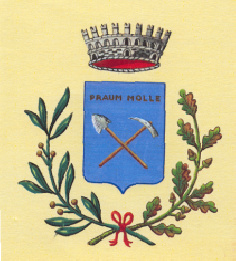 